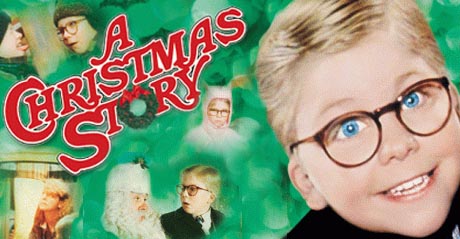 The movie takes place in the winter, in the1940s, in a small town in Ohio.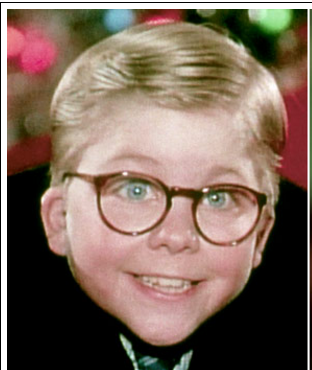 Ralphie Parker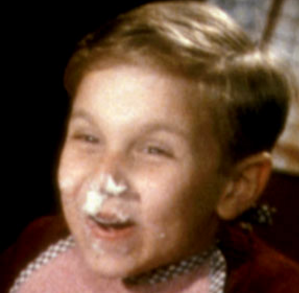 Randy Parker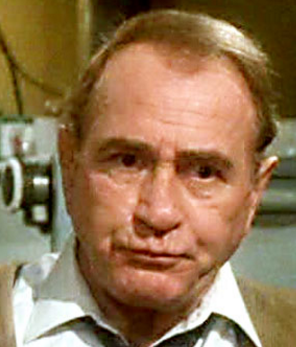 Mr. Parker (Dad; The Old Man)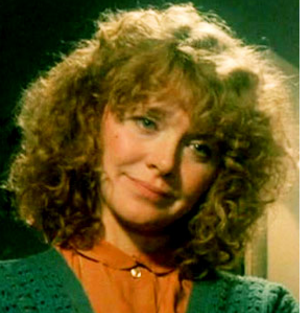 Mrs. Parker (Mom)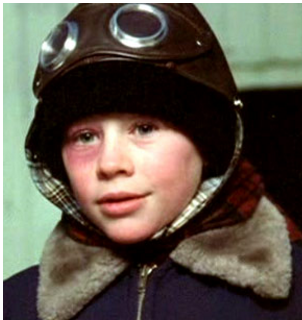 Flick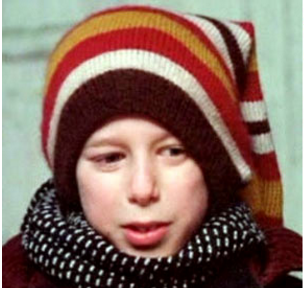 Schwartz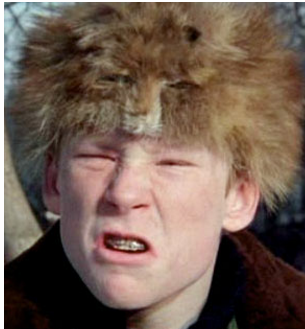 Scut Farkus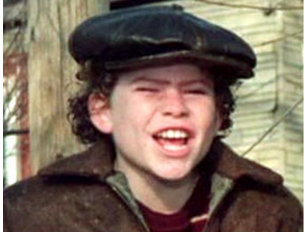 Grover Dill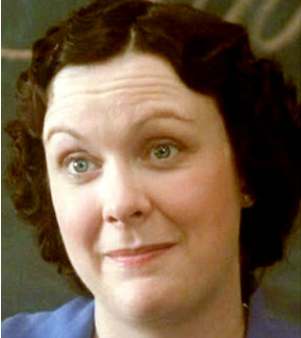 Miss Shields (Ralphie’s teacher)